                                           June 1 , 2017                                          ROTARY CLUB OF KITCHENER GRAND RIVER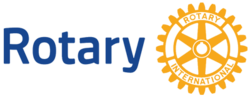 COMMITTEE: INTERNATIONAL ALLOCATIONSGoal: To solicit, review and select international projects which meet the stated vision of the club for funding distribution.Committee Structure: Chair, Vice-chair and members Meeting Schedule: TBDResponsibilities:-investigate potential international projects for club funding distribution-ensure that projects from organizations considered are reviewed for risk and are sound financially-ensure that projects recommended comply with the objects of Rotary-ensure that projects considered are sustainable in the international environment-select projects for funding dollars (as determined in the annual budget)-wherever possible collaborate with partner organizations or clubs in the recipient country-where appropriate apply for matching district or global grants through the Rotary Foundation-submit the committee selections to the board for approval-advise all applicants of the final status of their submission-arrange for successful applicants to receive their funds and submit a project summary